Ref: MGCInstrucciones de llenado:(1) Indicar el número de consecutivo del registro, ej. 001/2018.(2) Indicar la fecha que se realizó el registro.(3) Indicar el lugar físico o ruta electrónica donde se debe almacenar o colectar el formato una vez lleno (convertido en registro).[…]Documento MuestraAdquiera los formatos guía para Manual de Calidad, Procedimientos, Registros, Hojas de cálculo y Asesoría en www.metrycal.comFormato para revisiones por la direcciónFOR-045Formato para revisiones por la direcciónFOR-045Formato para revisiones por la direcciónFOR-045Formato para revisiones por la direcciónFOR-045Formato para revisiones por la direcciónFOR-045Formato para revisiones por la direcciónFOR-045Formato para revisiones por la direcciónFOR-045Formato para revisiones por la direcciónFOR-045Formato para revisiones por la direcciónFOR-045Formato para revisiones por la direcciónFOR-045Formato para revisiones por la direcciónFOR-045(3) Almacenamiento del registro: Carpeta REG(3) Almacenamiento del registro: Carpeta REG(3) Almacenamiento del registro: Carpeta REG(1) Consecutivo No. :(1) Consecutivo No. :(1) Consecutivo No. :(1) Consecutivo No. :(1) Consecutivo No. :(3) Almacenamiento del registro: Carpeta REG(3) Almacenamiento del registro: Carpeta REG(3) Almacenamiento del registro: Carpeta REG(2) Fecha de registro:(2) Fecha de registro:(2) Fecha de registro:(2) Fecha de registro:(2) Fecha de registro:PLAN DE LA REVISIÓNPLAN DE LA REVISIÓNPLAN DE LA REVISIÓNPLAN DE LA REVISIÓNPLAN DE LA REVISIÓNPLAN DE LA REVISIÓNPLAN DE LA REVISIÓNPLAN DE LA REVISIÓNPLAN DE LA REVISIÓNPLAN DE LA REVISIÓNPLAN DE LA REVISIÓN(4) Objetivo de la revisión: (4) Objetivo de la revisión: (4) Objetivo de la revisión: (4) Objetivo de la revisión: (4) Objetivo de la revisión: (4) Objetivo de la revisión: (4) Objetivo de la revisión: (4) Objetivo de la revisión: (4) Objetivo de la revisión: (4) Objetivo de la revisión: (4) Objetivo de la revisión: (5) Criterios de la revisión (normas de referencia, de servicio y de apoyo):(5) Criterios de la revisión (normas de referencia, de servicio y de apoyo):(5) Criterios de la revisión (normas de referencia, de servicio y de apoyo):(5) Criterios de la revisión (normas de referencia, de servicio y de apoyo):(5) Criterios de la revisión (normas de referencia, de servicio y de apoyo):(5) Criterios de la revisión (normas de referencia, de servicio y de apoyo):(5) Criterios de la revisión (normas de referencia, de servicio y de apoyo):(5) Criterios de la revisión (normas de referencia, de servicio y de apoyo):(5) Criterios de la revisión (normas de referencia, de servicio y de apoyo):(5) Criterios de la revisión (normas de referencia, de servicio y de apoyo):(5) Criterios de la revisión (normas de referencia, de servicio y de apoyo):(6) Alcance de la revisión:Área(s) del Laboratorio: Actividad(es) o servicio(s):Fecha de revisión:                                                                  Equipo revisor:(6) Alcance de la revisión:Área(s) del Laboratorio: Actividad(es) o servicio(s):Fecha de revisión:                                                                  Equipo revisor:(6) Alcance de la revisión:Área(s) del Laboratorio: Actividad(es) o servicio(s):Fecha de revisión:                                                                  Equipo revisor:(6) Alcance de la revisión:Área(s) del Laboratorio: Actividad(es) o servicio(s):Fecha de revisión:                                                                  Equipo revisor:(6) Alcance de la revisión:Área(s) del Laboratorio: Actividad(es) o servicio(s):Fecha de revisión:                                                                  Equipo revisor:(6) Alcance de la revisión:Área(s) del Laboratorio: Actividad(es) o servicio(s):Fecha de revisión:                                                                  Equipo revisor:(6) Alcance de la revisión:Área(s) del Laboratorio: Actividad(es) o servicio(s):Fecha de revisión:                                                                  Equipo revisor:(6) Alcance de la revisión:Área(s) del Laboratorio: Actividad(es) o servicio(s):Fecha de revisión:                                                                  Equipo revisor:(6) Alcance de la revisión:Área(s) del Laboratorio: Actividad(es) o servicio(s):Fecha de revisión:                                                                  Equipo revisor:(6) Alcance de la revisión:Área(s) del Laboratorio: Actividad(es) o servicio(s):Fecha de revisión:                                                                  Equipo revisor:(6) Alcance de la revisión:Área(s) del Laboratorio: Actividad(es) o servicio(s):Fecha de revisión:                                                                  Equipo revisor:(7) CRONOGRAMA DE LA REVISIÓN(7) CRONOGRAMA DE LA REVISIÓN(7) CRONOGRAMA DE LA REVISIÓN(7) CRONOGRAMA DE LA REVISIÓN(7) CRONOGRAMA DE LA REVISIÓN(7) CRONOGRAMA DE LA REVISIÓN(7) CRONOGRAMA DE LA REVISIÓN(7) CRONOGRAMA DE LA REVISIÓN(7) CRONOGRAMA DE LA REVISIÓN(7) CRONOGRAMA DE LA REVISIÓN(7) CRONOGRAMA DE LA REVISIÓNPuntos a abordara) cambios en las cuestiones internas y externas que sean pertinentes al laboratorio;b) cumplimiento de objetivos;c) adecuación de las políticas y procedimientos;d) estado de las acciones de revisiones por la dirección anteriores;e) resultado de auditorías internas recientes;f) acciones correctivas;g) evaluaciones por organismos externos;[..]Puntos a abordara) cambios en las cuestiones internas y externas que sean pertinentes al laboratorio;b) cumplimiento de objetivos;c) adecuación de las políticas y procedimientos;d) estado de las acciones de revisiones por la dirección anteriores;e) resultado de auditorías internas recientes;f) acciones correctivas;g) evaluaciones por organismos externos;[..]Puntos a abordara) cambios en las cuestiones internas y externas que sean pertinentes al laboratorio;b) cumplimiento de objetivos;c) adecuación de las políticas y procedimientos;d) estado de las acciones de revisiones por la dirección anteriores;e) resultado de auditorías internas recientes;f) acciones correctivas;g) evaluaciones por organismos externos;[..]Puntos a abordara) cambios en las cuestiones internas y externas que sean pertinentes al laboratorio;b) cumplimiento de objetivos;c) adecuación de las políticas y procedimientos;d) estado de las acciones de revisiones por la dirección anteriores;e) resultado de auditorías internas recientes;f) acciones correctivas;g) evaluaciones por organismos externos;[..]Puntos a abordara) cambios en las cuestiones internas y externas que sean pertinentes al laboratorio;b) cumplimiento de objetivos;c) adecuación de las políticas y procedimientos;d) estado de las acciones de revisiones por la dirección anteriores;e) resultado de auditorías internas recientes;f) acciones correctivas;g) evaluaciones por organismos externos;[..]Puntos a abordara) cambios en las cuestiones internas y externas que sean pertinentes al laboratorio;b) cumplimiento de objetivos;c) adecuación de las políticas y procedimientos;d) estado de las acciones de revisiones por la dirección anteriores;e) resultado de auditorías internas recientes;f) acciones correctivas;g) evaluaciones por organismos externos;[..]Puntos a abordara) cambios en las cuestiones internas y externas que sean pertinentes al laboratorio;b) cumplimiento de objetivos;c) adecuación de las políticas y procedimientos;d) estado de las acciones de revisiones por la dirección anteriores;e) resultado de auditorías internas recientes;f) acciones correctivas;g) evaluaciones por organismos externos;[..]FechaFechaFechaHora(8) HALLAZGOS DE LA REVISIÓN(8) HALLAZGOS DE LA REVISIÓN(8) HALLAZGOS DE LA REVISIÓN(8) HALLAZGOS DE LA REVISIÓN(8) HALLAZGOS DE LA REVISIÓN(8) HALLAZGOS DE LA REVISIÓN(8) HALLAZGOS DE LA REVISIÓN(8) HALLAZGOS DE LA REVISIÓN(8) HALLAZGOS DE LA REVISIÓN(8) HALLAZGOS DE LA REVISIÓN(8) HALLAZGOS DE LA REVISIÓNDocumentos analizados:1.2.3.4.5.Documentos analizados:1.2.3.4.5.Documentos analizados:1.2.3.4.5.Documentos analizados:1.2.3.4.5.Documentos analizados:1.2.3.4.5.Documentos analizados:1.2.3.4.5.Documentos analizados:1.2.3.4.5.Documentos analizados:1.2.3.4.5.Documentos analizados:1.2.3.4.5.Documentos analizados:1.2.3.4.5.Documentos analizados:1.2.3.4.5.Descripción del hallazgoa)b)c)d)e)f)g)h)i)j)k)l)m)o)Acciones a seguirAcciones a seguirAcciones a seguirAcciones a seguirAcciones a seguirAcciones a seguirAcciones a seguirAcciones a seguirResponsable/fechaResponsable/fechaConclusiones de la revisión:Conclusiones de la revisión:Conclusiones de la revisión:Conclusiones de la revisión:Conclusiones de la revisión:Conclusiones de la revisión:Conclusiones de la revisión:Conclusiones de la revisión:Conclusiones de la revisión:Conclusiones de la revisión:Conclusiones de la revisión:¿Es requerido aplicar correcciones  y/o acciones correctivas?¿Es requerido aplicar correcciones  y/o acciones correctivas?NoNoSiResponsable/fecha:Responsable/fecha:Responsable/fecha:Responsable/fecha:¿Es requerido aplicar acciones preventivas y/o mejoras?¿Es requerido aplicar acciones preventivas y/o mejoras?NoNoSiResponsable/fecha:Responsable/fecha:Responsable/fecha:Responsable/fecha:¿Es requerida una auditoría/revisión de seguimiento?¿Es requerida una auditoría/revisión de seguimiento?NoNoSiResponsable/fecha:Responsable/fecha:Responsable/fecha:Responsable/fecha:(9) Cierre de la revisión(9) Cierre de la revisión(9) Cierre de la revisión(9) Cierre de la revisión(9) Cierre de la revisión(9) Cierre de la revisión(9) Cierre de la revisión(9) Cierre de la revisión(9) Cierre de la revisión(9) Cierre de la revisión(9) Cierre de la revisiónRealizó:Nombre y firma:Nombre y firma:Realizó:Nombre y firma:Nombre y firma:Realizó:Nombre y firma:Nombre y firma:Realizó:Nombre y firma:Nombre y firma:Realizó:Nombre y firma:Nombre y firma:Realizó:Nombre y firma:Nombre y firma:Realizó:Nombre y firma:Nombre y firma:Fecha de cierre:Fecha de cierre:Fecha de cierre:Fecha de cierre:Guía para Implantar un Sistema de Gestión ISO/IEC17025Guía para Implantar un Sistema de Gestión ISO/IEC17025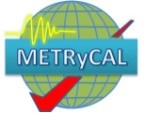 Metrología y CalidadMETRyCALwww.metrycal.com¡Acreditación Segura!